FEN BİLİMLERİ*Çevresindeki maddeleri, hallerine göre sınıflandırır.*Gözlemleri sonucunda görme olayının gerçekleşebilmesi için ışığın gerekli olduğu sonucunu çıkarır.TÜRKÇE*Ana Düşünce*Ana Duygu*Metin okur. Okuduğu metinle ilgili soruları cevaplar.*Hikâye Unsurları*Metnin Bölümleri*Şiir okur.*Hikâye edici metin yazar.MATEMATİK*5'e kadar çarpım tablosundaki sayıları kullanarak çarpma işleminde çarpanlardan biri bir arttırıldığında-azaltıldığında çarpma işleminin sonucunun nasıl değiştiğini fark eder.*Biri çarpma işlemi olmak üzere iki işlem gerektiren problemleri çözer.*İki basamaklı doğal sayıları bir basamaklı doğal sayılara böler.*Birler basamağı sıfır olan iki basamaklı bir doğal sayıyı 10'a kısa yoldan böler.*Bölme işleminde bölünen, bölen, bölüm ve kalan arasındaki ilişkiyi fark eder.HAYAT BİLGİSİ*Kişisel bakımını yaparken kaynakları verimli kullanır.*Yiyecek ve içecekler satın alınırken bilinçli tüketici davranışları gösterir.*Sağlığını korumak için mevsimlere özgü yiyeceklerle beslenir.*Sağlığını korumak için yeterli ve dengeli beslenir. İNGİLİZCE-SPEAKING*Home Tools(Ev Araçları)*Prepositions of place(Yer Edatları)*Revision(Genel Tekrar)*Clothes(Elbiseler)*Style(Tarz,moda)BEDEN EĞİTİMİ VE OYUN*Dikkat ve beceri gerektiren oyunlar oynar.*Fiziksel uygunluğu destekleyici oyun ve fiziki etkinliklere katılır.(mekik,şınav,sıçrama)*Spor branşlarında kullanılan malzemeleri tanır.(top, raket, eldiven v.b)*Haftanın oyunu etkinliğine katılır.GÖRSEL SANATLAR*Resimlerde ön orta ve arka plan çalışması*Origami çalışması*Müze sanat galerisi ve ören yerleri tanımaALMANCA*Meine Familie(Aile üyeleri)*Mein Haus(Evin bölümleri)*Die Haustiere(Evcil Hayvanlar ve diğer hayvan türleri)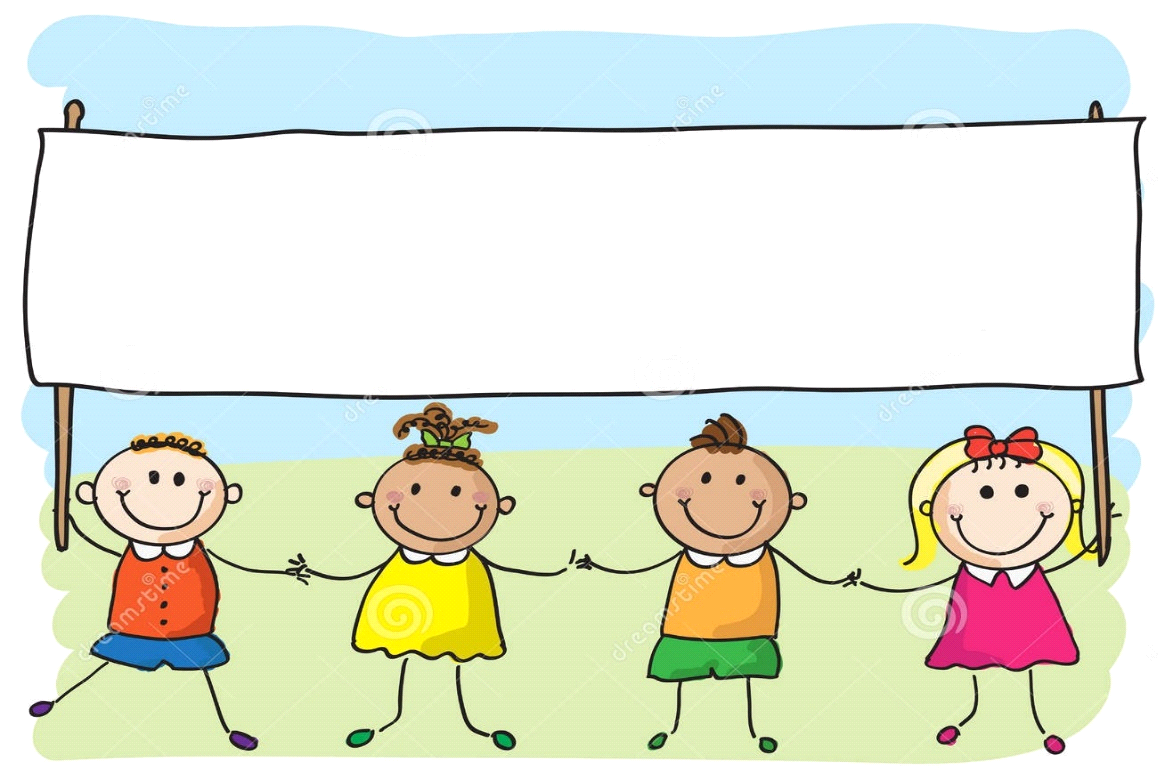 